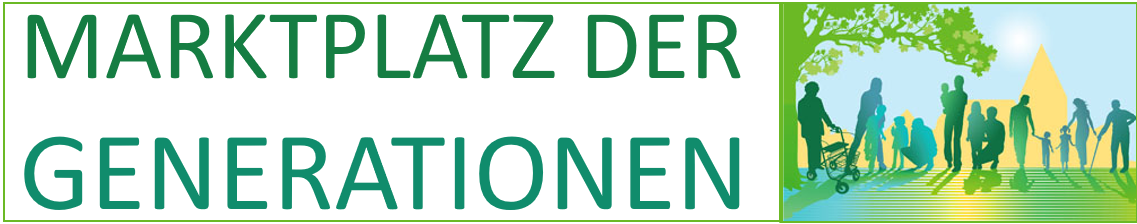 Fachtagung 2022Demografiefeste Gemeinden bauen06.07.2022, Bad Windsheim- Anmeldung -NameVornameVornameFunktionGemeindeGemeindeGemeindeGemeindeKontaktdaten:Kontaktdaten:Kontaktdaten:Kontaktdaten:NameeMail-AdresseeMail-AdresseTelefonBitte bis 27.06.2022 an 
Marktplatz der Generationen | landimpuls GmbH | Bayernstraße 11 | 93128 Regenstauf | 
oder mdg@landimpuls.de senden.Bitte bis 27.06.2022 an 
Marktplatz der Generationen | landimpuls GmbH | Bayernstraße 11 | 93128 Regenstauf | 
oder mdg@landimpuls.de senden.Bitte bis 27.06.2022 an 
Marktplatz der Generationen | landimpuls GmbH | Bayernstraße 11 | 93128 Regenstauf | 
oder mdg@landimpuls.de senden.Bitte bis 27.06.2022 an 
Marktplatz der Generationen | landimpuls GmbH | Bayernstraße 11 | 93128 Regenstauf | 
oder mdg@landimpuls.de senden.